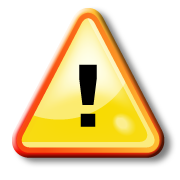 Wichtige Termine im Schuljahr 2018 / 2019       Bewegliche FerientageLiebe Eltern,dieser Terminplan ist eine Aufstellung der bereits feststehenden Termine zu Beginn des Schuljahres. Aktuelle Informationen erhalten Sie fortlaufend über unsere Homepage: www.gemeinschaftsschule-langenberg.de. „Kurztage“  = Raster für besonders angekündigte Tage in der Terminliste (nicht der wöchentlich kurze Tag am Di und Fr) 10.10.2018Liebe Eltern,	                                                                                                   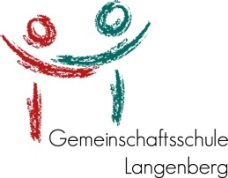 das Schuljahr 2018/19 ist erfolgreich gestartet. Wir konnten in einem stimmungsvollen Gottesdienst und der anschließenden Feierstunde 43 Kinder in 2 Klassen neu begrüßen. Fotos dazu finden Sie als Link auf unserer Homepage. Mein ganz herzlicher Dank gilt hier den Mitgliedern des Fördervereins und der Schulpflegschaft, ohne deren unermüdlichen Einsatz die Einschulung nicht so gesellig hätte sein können.Bei den Klassenpflegschaftssitzungen haben Sie die wichtigsten Informationen erhalten und alle neu gebildeten schulischen Gremien haben zwischenzeitlich getagt. Die Schulpflegschaft hat Frau Slaby-Sandte zur Vorsitzenden der Schulpflegschaft wieder gewählt. Stellvertreter und weitere Mitglieder der Schulkonferenz sind: Frau Schulte-Döinghaus, Frau Indiesteln und Frau Hünemeier. Die Schülervertretung hat Lea Schroller zur Schülersprecherin gewählt. Weitere Mitglieder der Schulkonferenz sind Mats Osdiek, Marc Kneuper und Tizian Schiller.In der Schulkonferenz sind für das Lehrerkollegium vertreten: Frau Jankowski, Frau Arend, Herr Malutschenko und Herr Kovacevic.Die Schulkonferenz hat auf ihrer Sitzung am 08.10.18 das Konzept zum „Gemeinsamen Lernen“ beschlossen und die beweglichen Ferientage für das Schuljahr 2019/20! festgesetzt:Wichtige Hinweise vorab für das Schuljahr 2018/19 sind noch:Klare Regelungen zur Verkehrssicherheit auf dem Schulweg (siehe Flyer) Teilnahme aller Schülerinnen und Schüler der Jahrgänge 8/9 an der Berufsinformationsmesse BIM der Gemeinden Wadersloh/Langenberg (Schulpflicht) am Samstag, den 23.02.2019.Neue Regeln in der Mensa (siehe Elternbrief)Danken möchte ich hier all denjenigen, die sich durch ihr Engagement in den schulischen Gremien, bei Festen und in verschiedenen Arbeits-zusammenhängen für unsere Schule und damit für Ihre Kinder ehrenamtlich einsetzen.  Bitte nutzen Sie Ihre Elternrechte und beteiligen Sie sich!Das Organigramm mit Ansprechpartnern für Sie finden Sie auf unserer Homepage: www.gemeinschaftsschule-langenberg.de. Hier können Sie immer auch aktuelle Informationen und Termine im laufenden Schuljahr einsehen.Mit freundlichen GrüßenA. Drescher, Schulleiterin12.11.2018 schulfreiSchulinterne Fortbildung - Studientag 22.11.2018 Kurztag15 bis 19 Uhr Beratungstag I Jg. 5-1028.11.2018 Kurztag13.30 bis 17.30 Uhr Beratungstag II Jg. 5-1017.01.2019Kurztag 19.01.2019 SchulpflichtTag der offenen Tür (10 – 14 Uhr)21.01.2019Kurztag 08.02.2019Zeugnisausgabe (3.Std) 12.02.2019 13.30 bis 19 Uhr Beratungstag nur Jg. 10 15.05.2019 Kurztag15 bis 19 Uhr Beratungstag I Jg. 5-920.05.2019 Kurztag13.30 bis 17.30 Uhr Beratungstag II Jg. 5-905.07.2019Schulentlassfeier Jg. 1012.07.2019Zeugnisausgabe (3. Std.)01.03.2019Freitag nach Weiberkarneval04.03.2019Rosenmontag31.05.2019Freitag nach Christi Himmelfahrt21.06.2019Freitag nach FronleichnamFerienzeitenFerienzeiten15. – 27.10.2018Herbstferien21.12.18 – 05.01.19Weihnachtsferien15. – 27.04.2019Osterferien11.06.2019Pfingstferien15.07. – 27.08.2019SommerferienBeginn1./2. StdPause3./4. StdPause5./6. StdPause7./8. StdEnde7.45 h60 min15 min60 min15 min60 min30 min60 min12.45 h7.45 h7.45 -8.45 h9.00 - 10.00 h10.15 -  11.15 h11.45 – 12.45 h12.45 h24.02.2020Rosenmontag25.02.2010Dienstag nach Rosenmontag22.05.2020Freitag n. Christie Himmelfahrt12.06.2020Freitag n. Fronleichnam